Přihláška zájemce o účast v semináři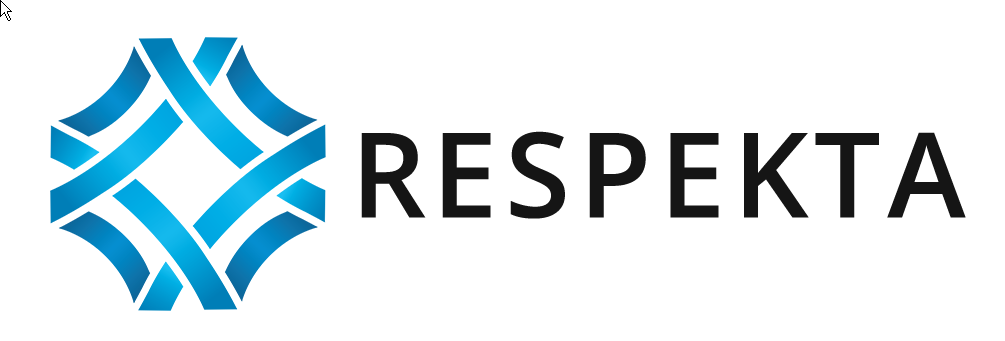 Seminář- AKTUALITY při zadávání veřejných zakázek pro rok 2017 : PRÁVNÍ PŘEDPISY A PRAKTICKÉ POUŽITÍÚčastník semináře V                    dne                                                                              _______________________                                                                                                                                     podpis zájemcePříjmení (titul)		Jméno			Současná pracovní poziceKontaktní telefonKontaktní e-mailJakým způsobem využiji získané znalosti?Zaměstnavatel